LES APPROCHES FONDATRICES DU TRAVAIL SOCIAL Introduction :      L’émergence  du travail social comme une discipline  a était influencés par la genèse des théories dans le demain des sciences sociales et humaines, plus précisément par la sociologie, la psychologie, et les théories psychosociales.     Les approches en travail social définissent «comme un ensemble structuré de pensées et d'actions, constituant l'univers des choix de réponses de l'agir professionnel concernant un problème social, les solutions à envisager, les angles d'attaque, les directions à prendre, les zones de stratégies, les moyens à mettre en place pour éliminer le problème ou y apporter un soulagement» . Bref, parfois appelées  modèles, ces approches deviennent des référents d'analyse et des guides pour l'action .1-L’approche psychosociale    Du début des années 1930 à la fin des années 1960, une majorité d’intervenants en travail social privilégiaient l’approche psychosociale. Comme le soulignent Woods et Robinson, toute la pratique du travail social est fondée sur les concepts psychosociaux. Selon la théorie psychosociale Elles sont basées sur la compréhension du problème et de ses origines, des buts et des motivations de l’usager, ainsi que sur l’équilibre des forces en présence.  
     Les interventions concernent les aspects les plus accessibles et les plus susceptibles de   changer ; Le but de l’intervenant qui adopte l’approche psychosociale est de travailler encollaboration avec l’usager pour retrouver, renforcer et mobiliser ses forces et ses habiletés d’adaptation,  mais aussi pour déterminer les ressources disponibles et trouver la combinaison optimale entre la personne et son environnement physique et social, Frank Hawkins en1930 est le premier à employer le terme  «psychosocial » Plus tard, la théorie de Freud se répandant, le terme y est associé dans bien des écoles de travail social de l’époque, c’était le seul modèle d’intervention enseigné .Au cours des années 1960, d’autres approches font leur apparition, comme l’approche systémique. Le modèle psychosocial d’inspiration freudienne perd alors de la popularité et moins d’intervenants y ont recours  si bien qu’il subit une profonde transformation, notamment par l’ajout de la psychologie humaniste. Les termes «diagnostic» et « traitement » sont remplacés par « évaluation » et« intervention ». Contrairement au traitement, l’intervention met davantage l’accent sur l’individu en interaction avec son environnement que sur la personne et son développement psychosexuel.    L’approche psychosociale puise dans plusieurs théories, mais elle s’inspire surtout des écrits de Freud et d’Erikson.   La théorie psychanalytique et, plus particulièrement, l’approche psychosociale ont grandement influencé le travail social. Dans ce courant, les clients sont vus comme des malades et les problèmes personnels et sociaux, comme des maladies  Une terminologie médicale est préconisée, comme en témoigne l’exemple des mots « diagnostic » et « traitement ».   Hollis (1972) met l’accent sur la personne en situation, ce qui montre l’importance que revêt l’environnement. Il s’agit désormais de « soigner » l’individu « malade » en lui offrant une relation d’aide centrée sur le diagnostic et le traitement du problème qui l’empêche de bien fonctionner en société, Le travailleur social est alors considéré comme un thérapeute devant assurer l’épanouissement psychosocial des personnes auprès desquelles il intervient .Le but de l’intervention consiste à assurer la « socialité » de l’usager, définie comme l’équilibre dynamique entre celui-ci et son environnementL’approche psychosociale à laquelle ont souscrit la majorité des travailleurs sociaux jusque dans les années 1970 repose sur les théories de Freud et des psychologues du moi. L’interprétation psychanalytique des motivations humaines et des comportements individuels a été l’un des principaux instruments utilisés pour diagnostiquer la société  Il est utile de saisir l’essentiel de cette approche puisqu’elle a été la première à être largement utilisée en travail social et qu’elle a eu, de ce fait, une influence considérable sur l’évolution de la profession. Plusieurs concepts et éléments de cette approche conservent toute leur valeur si on les replace dans un contexte plus contemporain. par exemple, le soutien est une technique qui se trouve dans toutes les approches en travail social.2-L’approche fonctionnelle :   Tout comme le modèle psychosocial, l’approche a grandement marqué fonctionnelle l’intervention en travail social. Ses origines remontent à la théorie anthropologique fonctionnaliste formulée par Bronislaw Malinowski, qui a été, pendant longtemps, le modèle dominant dans la sociologie américaine.  Cette théorie analyse la société à partir des fonctions qui assurent sa stabilité. Simplifiée à l’extrême, elle conçoit la société comme un être vivant, dont chaque organe, que ce soit un individu, une famille ou une communauté, doit remplir une fonction par rapport a tout organique  L’approche fonctionnelle a été conçue en réaction au modèle psychosocial, et plus particulièrement à la dimension déterministe de ce dernier.  Elle appréhende la personne sous un angle tout à fait différent. Le libre choix est une donnée fondamentale de ce modèle, selon lequel la personne a la capacité de s’adapter aux exigences changeantes de son milieu  On s’attend toutefois à ce qu’elle agisse en fonction des rôles qui lui sont attribués et qu’elle se conforme aux normes et aux valeurs en vigueur dans la société où elle vit .   À la notion de fonction s’ajoutent bientôt celles de statut et de rôle, partant de l’idée que le statut est l’importance donnée à une personne en société et que le rôle est le comportement attendu de cette personne en relation avec son statut,   Les concepts introduits par l’approche fonctionnelle ont été abondamment analysés par la suite. Par exemple, certains des concepts de la théorie des systèmes proviennent de cette approche, mais c’est grâce à Ludwig von Bertalan. (1968) qu’ils servent de cadre théorique en travail social. Finalement, dans l’approche fonctionnelle, les interventions sont centrées sur l’individu, sans qu’il y ait de critique de la société, et l’accent est presque toujours mis sur les rôles que l’individu doit assumer en société. Malgré quelques bémols, cette approche mérite d’être connue, ne serait-ce qu’en raison de sa contribution remarquable à l’évolution du travail social. 3-L’approche centrée sur la modification du comportement    Au début des années 1960, les intervenants ont découvert que la théorie de l’apprentissage offrait des possibilités intéressantes en ce qui concerne certaines problématiques en travail social, notamment au chapitre du travail auprès des enfants . Au sein d’organismes de travail social assurant la protection des enfants, l’approche peut s’avérer utile centrée sur la modification du comportement  de plus, ce modèle d’intervention présente des avantages importants pour l’évaluation des résultats.
  Les racines de l’approche centrée sur la modification du comportement sont à chercher dans les travaux des comportementalistes (béhavioristes) célèbres que sont Ivan Pavlov (1927), John Watson (1913), Burrhus F. Skinner (1938) et Edward ChaceTolman (1932).   Approche basée sur la théorie de l’apprentissage qui cherche à changer les comportements non désirés, tous les comportements sont appris, c’est-à-dire qu’ils sont transformés en réflexe associé à un stimulus, Pavlov a développé  le concept de réflexe conditionnel qui fournit une explication physiologique de l’apprentissage, basé essentiellement sur le conditionnement, Watson a proposé pour sa part la théorie du changement du comportement par un conditionnement externe : pour lui, l’individu n’est que le reflet de son milieu, le résultat des conditionnements qu’il subit. Il a proposé le concept de « modelage », qui mise sur les conditions externes pour former ou transformer les individus.L’un des principes de base de la profession (la liberté de choix des personnes), n’est pas respecté dans cette approche. L’individu y serait manipulé par l’intervenant, qui chercherait à contrôler ses comportements.   Selon Bourgon (2007), le principe de base sur lequel repose cette approche est que tout comportement peut être modifié par l’apprentissage, par une nouvelle socialisation et par la création de stimuli appropriés.4- L’approche structurelle     L’approche structurelle est centrée sur l’environnement. Le terme  « structurel» renvoie à l’objectif de base de cette approche : modifier les structures de la Société, à la source des problèmes individuels, afin d’améliorer la situation des personnes. L’approche est issue du courant conflictuel, car le changement touchant les structures provoque des résistances qu’il faut neutraliser.      Selon Mullaly elle cherche à changer le système social, et non l’individu qui en subit les effets des arrangements sociaux. Il avance que les objectifs du travail social structurel sont d’alléger les effets négatifs d’un ordre social exploitant et opprimant certaines personnes, et de transformer les conditions et les structures sociales à la source de ces effets négatifs.L’approche structurelle s’inspire aussi de la théorie des systèmes,  Les structures sociales se rassemblent en systèmes, la personne est un système, lequel fait partie d’un système familial qui, lui, fait partie d’un système communautaire, lui-même partie d’un système national.     Selon cette perspective, l’intervention met aussi en jeu des systèmes, qui regroupent les personnes engagées dans le processus. Le concept clé de l’approche c’est l’empowerment ou l’appropriation du pouvoir d’agir. Cette notion doit être au centre de toutes les préoccupations et interventions en travail social. l’empowerment comme « la démarche que doit entreprendre une personne, un groupe ou une communauté pour passer de la passivité à l’affirmation de soi ou à la prise en main de sa vie » L’intérêt d’une telle approche réside dans le fait qu’elle propose d’agir sur les structures sociales, économiques et politiques qui déterminent les situations individuelles et les rapports interpersonnels.  Par cette approche, il est clair que l’on cherche à faire naître chez tout intervenant en travail social une réflexion critique sur les problèmes sociaux vécus par les utilisateurs de services et à créer une solidarité avec ceux-ci.L’analyse est une dimension importante de l’approche structurelleLes tâches de la vie couranteL’interaction entre la personne et le système socialLes conflits sociaux L’intervention des travailleurs sociaux selon l’approche  doit orienter vers :- l’amélioration de la capacité des personnes, des groupes et des communautés à résoudre eux-mêmes leurs problèmes.- la mise en relation des personnes, des groupes et des communautés avec les systèmes qui les aideront à répondre à leurs besoins essentiels.-la promotion du fonctionnement efficace des systèmes sociaux, éventuellement en les transformant.- l’élaboration et la mise en œuvre de politiques sociales adéquates et équitables5- Les approches contemporaines5-1-L’approche généraliste du travail socialSelon Middleman et Goldberg (1974), cette approche permet d’articuler la complexité des champs d’intervention et la multiplicité des processus d’intervention qui sont à la disposition de l’intervenant pour répondre aux besoins de diverses clientèles 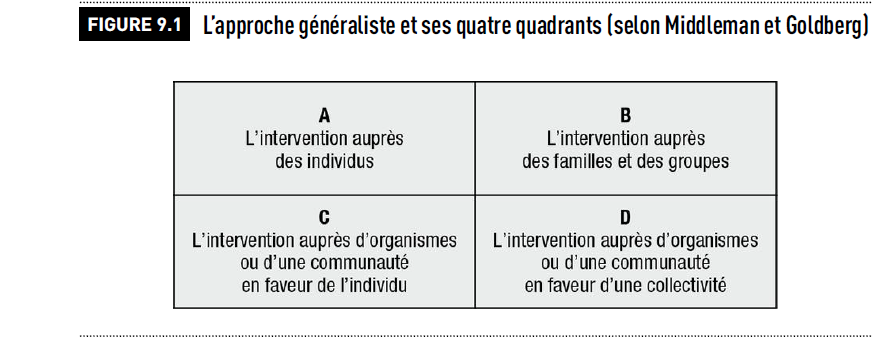 Les quadrants A et B correspondent plutôt à un travail de l’ordre de la micro-intervention. Les quadrants C et D se situent plutôt dans le domaine de la macro-intervention.L’approche généraliste veut encourager le travailleur social à intégrer ces quatre domaines dans son intervention, en fonction des besoins de chaque situation.5-2- L’approche à court terme centrée sur la tâche    Robert Mayer présente quelques uns des modèles et approches d’intervention qui ont influencé le travail social depuis les années 1980. Elle est reconnue sous ses deux principales formes : l’intervention en situation de crise et l’intervention centrée sur la tâche.   L’intervention centrée sur la tâche se concentre sur le problème exposé plutôt que sur ses causes. Ce modèle repose sur trois principes:• Le problème doit pouvoir être clairement défini et s’appuyer sur des besoins exprimés par l’usager.• Le problème retenu est relativement récent.• L’approche s’appuie sur un désir de changement de l’usager et repose sur la participation active de celui-ci à toutes les étapes du processus.   Cette approche est encore utilisée dans certains milieux de pratique spécialisée. 5-3-L’approche écologique Ce nouveau paradigme d’analyse des problèmes sociaux, issu des sciences biologiques, s’intéresse aux liens existant entre les divers éléments qui interagissent dans un milieu Les principaux concepts de ce modèle sont les suivants :Le chronosystème, qui correspond à l’ensemble des considérations temporellesLe macrosystème, constitué de l’ensemble des croyances, des valeurs, des normes et des idéologies à la base des conduites individuelles et institutionnelles L’exosystème, comprenant les endroits non fréquentés par l’usager en tant que participant, maisdont les activités ou les décisions touchent ou influencent le rôle de celui-ci dans le microsystème (conseils d’administration, institutions civiles ou juridiques, etc.) ; Le mésosystème, constitué de l’ensemble des relations entre les microsystèmes.Bibliographie :Bilodeau, Guy. Traité de travail social, Ed ENSP, France , 2005 . Du Ranquet, Mathilde. L’approche en service social : intervention auprès des personnes et des familles, Ed le Centurion, Québec, Canada, 1981.Charles Zastrou. Introduction to social work and social welare, empowering people, Ed cengage learning, USA, 2017.Y. Hurtubise. Introduction au travail social. Ed  Presses de l’Université, Laval, Québec, 2000.Adje, Van de Sande, all. travail social, théories et pratique, 3eme Ed, Ed cheneliere education, Québec, 2018.Cristina De Robertis, all. Quels modèles de recherche scientifique en travail social ?, Ed Presses l’EHESP, 2013. -   Cristina De Robertis, all. Méthodologie de l’intervention en travail social , Ed Presses           l’EHESP, 2018. - Jean-Pierre Deslauriers , yves Hurtbise. Introduction au travail social, Ed Presse U laval, Québec, 2007.   - Mel Gray, Stephen A Webb, Social Work Theories and Methods, Ed SAGE, California, USA, 2013.